CALENDARIO LITURGICO SETTIMANALE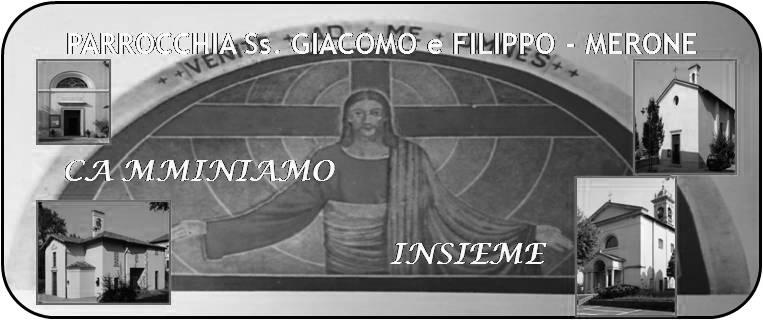  Dal 14 al 20 Agosto 20176  Agosto  2017                                                      Anno V, n°227TRASFIGURAZIONEFu papa Callisto III nel 1457 a estendere questa festa alla Chiesa universale. La data del 6 agosto dipende dal fatto che secondo una tradizione l'episodio narrato dai Vangeli sarebbe avvenuto quaranta giorni prima della Crocifissione di Gesù la cui festa, già nella Chiesa d'Oriente e poi anche in quella d'Occidente si celebra il 14 settembre con l'Esaltazione della Santa CroceIl 6 agosto la Chiesa cattolica e quella ortodossa celebrano la Trasfigurazione di Nostro Signore. Gesù scelse di prendere con sé alcuni discepoli per salire sul Monte Tabor a pregare. Sei giorni prima aveva detto ai suoi discepoli: «Vi sono alcuni tra i presenti che non morranno finché non vedranno il Figlio dell’uomo venire nel suo regno» (Mt 16, 28) ed ecco che Pietro, Giacomo e Giovanni furono scelti per assistere all’ineffabile: Cristo apparve nel suo Corpo glorioso. Infatti, mentre pregava, «il suo volto cambiò d’aspetto e la sua veste divenne candida e sfolgorante» (Lc 9, 29) e due uomini, anch’essi apparsi nella loro gloria, parlavano con Lui del compimento in Gerusalemme del suo sacrificio: erano Mosè ed Elia che rappresentavano la Legge e i Profeti. L’episodio è raccontato dai vangeli di Matteo 17,1-8; Marco 9,2-8 e Luca 9,28-36.Contempliamo anche noi la gloria di Gesù che con la sua trasfigurazione ci fa pregustare la bellezza di stare con Lui sempre; oggi su questa terra e un giorno nell’eternità dei cieli.VITA  DI  COMUNITÀMartedì 15 agosto celebriamo la festa dell’ASSUNTA. Oltre alle messe d’orario sarà Celebrata alle ore 16.00 una santa Messa alla residenza Giovanni XXIII di MeroneMercoledì 16 la messa sarà celebrata alle ore 8.00 nella chiesa di Pompei dove si venera la statua di San Rocco, è sospesa la messa delle 18.00CALENDARIO LITURGICO SETTIMANALEDal 6 al 13 Agosto 201713  Agosto  2017   ASSUNZIONE DELLA B.V. MARIAAssunzione della Vergine Maria al cielo. Per essere stata la Madre di Gesù, Figlio Unigenito di Dio, e per essere stata preservata dalla macchia del peccato, Maria, come Gesù, fu risuscitata da Dio per la vita eterna. Maria fu la prima, dopo Cristo, a sperimentare la risurrezione ed è anticipazione della risurrezione della carne che per tutti gli altri uomini avverrà dopo il Giudizio finale. La “dormitio Virginis” e l'assunzione, in Oriente e in Occidente, sono fra le più antiche feste mariane. Fu papa Pio XII il 1° novembre del 1950, Anno Santo, a proclamare solennemente per la Chiesa cattolica  come dogma di fede l’Assunzione della Vergine Maria al cielo con la Costituzione apostolica Munificentissimus Deus:  « Pertanto, dopo avere innalzato ancora a Dio supplici istanze, e avere invocato la luce dello Spirito di Verità, a gloria di Dio onnipotente, che ha riversato in Maria vergine la sua speciale benevolenza a onore del suo Figlio, Re immortale dei secoli e vincitore del peccato e della morte, a maggior gloria della sua augusta Madre e a gioia ed esultanza di tutta la chiesa, per l'autorità di nostro Signore Gesù Cristo, dei santi apostoli Pietro e Paolo e Nostra, pronunziamo, dichiariamo e definiamo essere dogma da Dio rivelato che: l'immacolata Madre di Dio sempre vergine Maria, terminato il corso della vita terrena, fu assunta alla gloria celeste in anima e corpo. Perciò, se alcuno, che Dio non voglia, osasse negare o porre in dubbio volontariamente ciò che da Noi è stato definito, sappia che è venuto meno alla fede divina e cattolica». 
La Chiesa ortodossa e la Chiesa apostolica armena celebrano il 15 agosto la festa della Dormizione di Maria.LUN. 14s. Simpliciano17.0018.00a S. Francesco  don CelsoGiorgio e ToninoMAR. 15ASSUNZIONE DELLA BEATA VERGINE MARIA7.308.3010.3016.0018.00Fam. Rivaa s. Caterina: pro populoRiva Giovanna e AmbrogioRSA GIOVANNI XXIIIAnnunciata Sacchi e Fam.MER. 16s. Rocco8.00a Pompei  Redaelli Alberto,  Bina e Pasquale MauriGIO. 17San Massimiliano Kolbe18.00a s. Caterina: Borgonovo Alberto e TeresinaVEN.18feria18.00Carlo, Melania, Emma, StefanoSAB. 19feria15.0017.0018.00S. Confessionia S. Francesco : PaoloPaolo NegriDOM. 20XI domenica dopo Pentecoste  7.30  8.3010.3018.00Longhi Ester, Meroni Luigi e Giuseppinaa S. Caterina Bosisio Mario, Fusi Paolina, Bosisio LuigiPro PopuloFam. Fusi e Villa DOM. 6Trasfigurazione  7.30  8.3010.3018.00Rigamonti Carloa S. Caterina Oliviero, Martina, LuigiPro populoCarla LUN. 7feria  8.0018.00a S. Caterina:  S. Messa Bosisio FrancoMAR. 8San Domenico18.00Eugenio, Amelia, AbbondioMER. 9Santa Teresa Benedetta della Croce18.00a S. Francesco  Proserpio Achille e ErnestinaGIO. 10San Lorenzo18.00a s. Caterina: Rossella e RossanaVEN.11Santa Chiara18.00Sacchi Giacomo e Innocenta, EmilioSAB. 12feria15.0017.0018.00S. Confessionia S. Francesco : Annamaria BonazzolaCorbella Luigi, Ernesta e Maria ( legato)DOM. 13X domenica dopo Pentecoste  7.30  8.3010.3018.00Fam Vico e Granata, Meroni Luigi e Giuseppinaa S. Caterina Bosisio Mario, Viganò Giuseppe, Mauri CeciliaInt. offerente. Corti Vittorio , Ripamonti Emilio e Teresa